Name:________________________________________________Date:____________________________Class________APWH Notes| Classical India (Pairs with AMSCO 5)            Missed Something? www.myhaikuclass.com/mswardo/apwhOutcomes: At the conclusion of this section, students will have: Described the beginnings of civilization and establishment of empires in Classical IndiaOutlined the developments of politics, economy, and social structure in Classical IndiaBig Idea: While China may have been known as the Middle Kingdom, India became known as a subcontinent. Classical India was focused between, and around, two rivers - the Indus and the Ganges - as well as situated south of the Himalayas, and along an important ocean. Unlike China, the people of India were able to utilize their geographic position in the world to their advantage, focusing on trade and outside influences to create a robust, powerful empire. The religious belief systems, languages, and social structure that originated in Classical India are some of the most unique in the world, and have remained influential to this day. Key Vocabulary: Ashoka		Brahmins		Buddhism		Caste System		Gupta DynastyJainism		Kshatriyas		Kushan Empire		Mauryan Dynasty	ShudrasVaishyas	Varnas			Untouchables/Dalits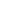 MAIN IDEASNOTES1. ORIGINS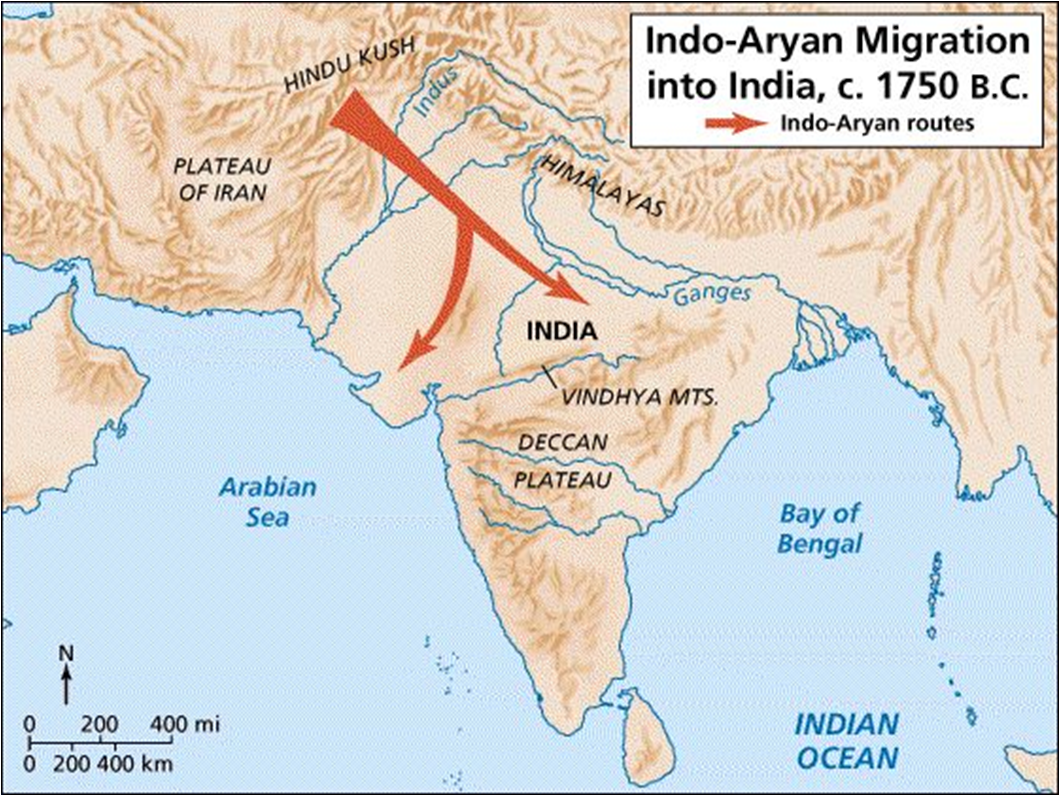 *Keep in Mind: -Harappa and Mohenjo Daro-Nomadic Aryans-Alexander the Great-Mauryan Dynasty-Kushans -Gupta Dynasty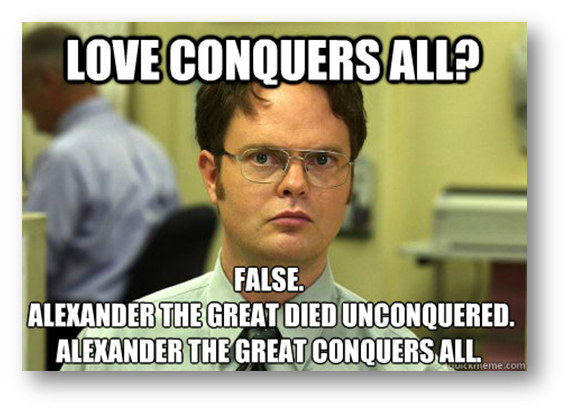 A. Origins of Classical India after fall of Harappa and Mohenjo Daro-What happens in 1500 BCE: -Who moves in a builds a new civilization (1500-500 BCE): -What is this new civilization based on: B. Describe the political structure of Classical India BEFORE Alexander the Great-Similar to:-Organized by regionalism (what does this mean):-Common political formats: -What connects these regions: -What is very common: C. Alexander the Great invades (327 BCE)  -Forces leaders to:-Who seizes power after Alexander the Great:                              -What political elements do they borrow from Alexander the Great? 2. Dynastic Changes2. Dynastic ChangesA. Mauryan DynastyB. KushansC. Gupta Dynasty3. Economic Developments4. Technological Developments5. Social Structure (Triangle on next page to help!)5. Social Structure (Triangle on next page to help!)-Life is based on the: _____________________________________, which is extremely rigid and ________________-The 5 main classes (varnas) are: _____________________: priests_____________________: warrior/governing class_____________________: traders and farmers_____________________: common laborers_____________________: also known as Dalit, confined to jobs like hauling trash and dead bodies-The Caste System is _________________________________, or passed onto children-Marriage between castes is ___________________________________________________-The Caste System assigns people their ________________________________________, which is their social identity-Classical Indian Society is_________________________________, husbands and fathers are dominant figuresWomen have ____________________________ political or economic rights___________________________________ are commonFlip Page for Caste System Pyramid-Life is based on the: _____________________________________, which is extremely rigid and ________________-The 5 main classes (varnas) are: _____________________: priests_____________________: warrior/governing class_____________________: traders and farmers_____________________: common laborers_____________________: also known as Dalit, confined to jobs like hauling trash and dead bodies-The Caste System is _________________________________, or passed onto children-Marriage between castes is ___________________________________________________-The Caste System assigns people their ________________________________________, which is their social identity-Classical Indian Society is_________________________________, husbands and fathers are dominant figuresWomen have ____________________________ political or economic rights___________________________________ are commonFlip Page for Caste System Pyramid